О внесении изменений в административный регламент предоставления муниципальной услуги «Приватизация жилого помещения муниципального жилищного фонда», утвержденный постановлением администрации городского округа от 23 мая 2013 года № 1429В соответствии с Федеральным законом от 27 июля 2010 года № 210-ФЗ «Об организации предоставления государственных и муниципальных услуг», решением Думы городского округа от 30 января 2013 года № 107 «Об утверждении Положения о муниципальных правовых актах Верхнесалдинского городского округа», постановлением администрации городского округа от 29 мая 2014 года № 1820 «Об утверждении перечня муниципальных услуг, предоставление которых организуется в государственном бюджетном учреждении Свердловской области «Многофункциональный центр предоставления государственных и муниципальных услуг»,ПОСТАНОВЛЯЮ:1. Внести в административный регламент предоставления муниципальной услуги «Приватизация жилого помещения муниципального жилищного фонда», утвержденный постановлением администрации городского округа от 23 мая 2013 года № 1429 «Об утверждении административного регламента предоставления муниципальной услуги «Приватизация жилого помещения муниципального жилищного фонда» (в редакции постановлений администрации от 24.12.2013 г. № 3510; от 15.01.2014 г. № 4) следующие изменения: 1) в абзаце четвертом пункта 3 главы 1 цифры «2-34-77» заменить цифрами «5-14-26»;2) пункт 5 главы 1 дополнить абзацем вторым, третьим следующего содержания: «Также информацию о порядке предоставления муниципальной услуги и другую информацию, указанную в настоящем регламенте можно получить в многофункциональном центре предоставления государственных и муниципальных услуг (далее по тексту – МФЦ).Информация о графике работы и адресах МФЦ и его филиалов размещена на официальном сайте многофункционального центра предоставления государственных и муниципальных услуг в информационно-телекоммуникационной сети Интернет по адресу: www.mfc66.ru.»;3) главу 2 дополнить пунктом 9.1 следующего содержания:«9.1. Прием документов у заявителей и выдача результата предоставления муниципальной услуги может осуществляться также в МФЦ.»;4) главу 2 дополнить пунктом 20.1 следующего содержания: 		«20.1.Заявители имеют право на получение муниципальной услуги в МФЦ.Получение муниципальной услуги в МФЦ осуществляется в соответствии с соглашением, заключенным между администрацией Верхнесалдинского городского округа и многофункциональным центром предоставления государственных и муниципальных услуг, с момента вступления в силу соответствующего соглашения о взаимодействии.»;5) пункт 30 главы V изложить в следующей редакции:«30. Жалоба подается в письменной форме, в том числе при личном приеме заявителя, а так же может быть направлена заявителем по почте, через МФЦ, с использованием информационно-телекоммуникационной сети Интернет, а также может быть принята при личном приеме заявителя».2. Официально опубликовать настоящее постановление и разместить на официальном сайте городского округа.	3. Контроль за исполнением настоящего постановления возложить на первого заместителя главы администрации по экономике И.В.Туркину.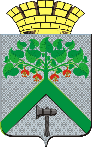 АДМИНИСТРАЦИЯВЕРХНЕСАЛДИНСКОГО ГОРОДСКОГО  ОКРУГАПОСТАНОВЛЕНИЕАДМИНИСТРАЦИЯВЕРХНЕСАЛДИНСКОГО ГОРОДСКОГО  ОКРУГАПОСТАНОВЛЕНИЕАДМИНИСТРАЦИЯВЕРХНЕСАЛДИНСКОГО ГОРОДСКОГО  ОКРУГАПОСТАНОВЛЕНИЕот___15.07.2014__ №_2280__г. Верхняя СалдаГлава администрации городского округа                                          И.В. Оленев